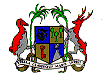 EMBASSY OF THE REPUBLIC OF MAURITIUS & PERMANENT MISSION TO THE UNITED NATIONS AND OTHER INTERNATIONAL ORGANISATIONSAMBASSADE DE LA REPUBLIQUE DE MAURICE ET MISSION PERMANENTE AUPRES  DES  NATIONS UNIESET DES AUTRES ORGANISATIONS INTERNATIONALESSTATEMENT OF THE PERMANENT MISSION OF THE REPUBLIC OF MAURITIUS TO THE UNITED NATIONS, GENEVA DURING THE UNIVERSAL PERIODIC REVIEW OF FINLAND09 November 2022– 09 00 hrsChair,The Mauritius delegation extends a very warm welcome to the delegation of Finland during this fourth cycle of the UPR and expresses appreciation for the presentation of their report.Mauritius would like to commend Finland for having amended the Climate Change Act which, inter alia, aims at carbon neutrality by 2035.We further applaud the efforts of Finland to combat violence against women by increasing awareness campaigns and by creating a hotline service.In a spirit of cooperation, Mauritius would like to recommend that, in line with recommendations of the CESCR, Finland provide accessible, affordable and equitable access to primary health services, thus achieving Universal Health Coverage.We wish the delegation of Finland a successful review and continued progress. Thank you.